POTATO GROWER INQUIRY - NOVEMBER 1, 2018POTATO GROWER INQUIRY - NOVEMBER 1, 2018POTATO GROWER INQUIRY - NOVEMBER 1, 2018POTATO GROWER INQUIRY - NOVEMBER 1, 2018POTATO GROWER INQUIRY - NOVEMBER 1, 2018POTATO GROWER INQUIRY - NOVEMBER 1, 2018POTATO GROWER INQUIRY - NOVEMBER 1, 2018POTATO GROWER INQUIRY - NOVEMBER 1, 2018POTATO GROWER INQUIRY - NOVEMBER 1, 2018(FALL POTATOES)(FALL POTATOES)(FALL POTATOES)(FALL POTATOES)(FALL POTATOES)(FALL POTATOES)(FALL POTATOES)OMB No. 0535-0002  Approval Expires: 10/31/2018Project Code: 195   QID: 143427   SMetaKey: 3427OMB No. 0535-0002  Approval Expires: 10/31/2018Project Code: 195   QID: 143427   SMetaKey: 3427(FALL POTATOES)(FALL POTATOES)(FALL POTATOES)(FALL POTATOES)(FALL POTATOES)(FALL POTATOES)(FALL POTATOES)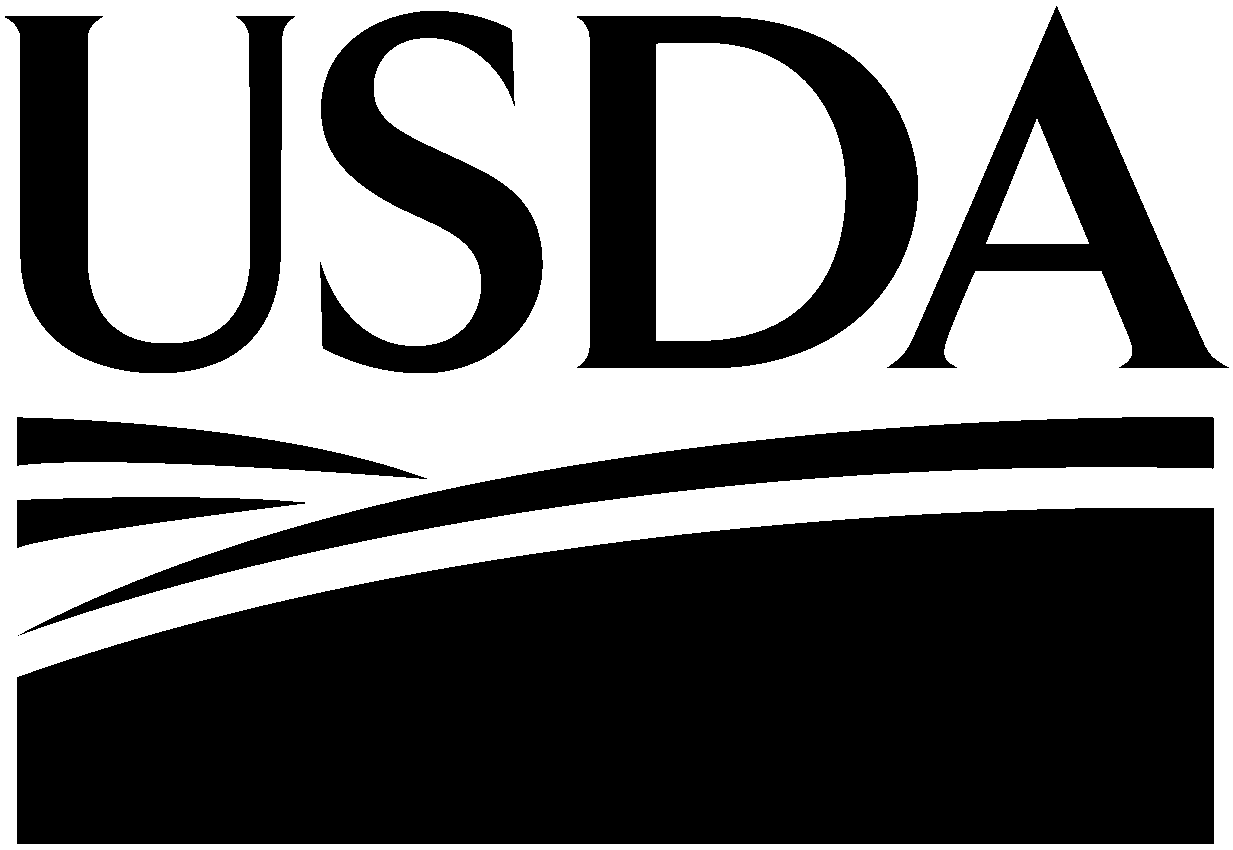 United StatesDepartment ofAgriculture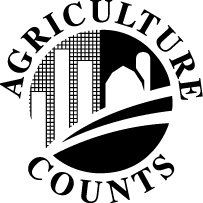 NATIONALAGRICULTURALSTATISTICSSERVICEUSDA/NASSNational Operations Division9700 Page Avenue, Suite 400St. Louis, MO 63132-1547Phone:  1-888-424-7828Fax:  1.855.415.3687Email:  nass@nass.usda.govUSDA/NASSNational Operations Division9700 Page Avenue, Suite 400St. Louis, MO 63132-1547Phone:  1-888-424-7828Fax:  1.855.415.3687Email:  nass@nass.usda.govUSDA/NASSNational Operations Division9700 Page Avenue, Suite 400St. Louis, MO 63132-1547Phone:  1-888-424-7828Fax:  1.855.415.3687Email:  nass@nass.usda.govUSDA/NASSNational Operations Division9700 Page Avenue, Suite 400St. Louis, MO 63132-1547Phone:  1-888-424-7828Fax:  1.855.415.3687Email:  nass@nass.usda.govUSDA/NASSNational Operations Division9700 Page Avenue, Suite 400St. Louis, MO 63132-1547Phone:  1-888-424-7828Fax:  1.855.415.3687Email:  nass@nass.usda.govUSDA/NASSNational Operations Division9700 Page Avenue, Suite 400St. Louis, MO 63132-1547Phone:  1-888-424-7828Fax:  1.855.415.3687Email:  nass@nass.usda.govPlease make corrections to name, address and ZIP Code, if necessary.Please make corrections to name, address and ZIP Code, if necessary.Please make corrections to name, address and ZIP Code, if necessary.Please make corrections to name, address and ZIP Code, if necessary.Please make corrections to name, address and ZIP Code, if necessary.Please make corrections to name, address and ZIP Code, if necessary.Please make corrections to name, address and ZIP Code, if necessary.Please make corrections to name, address and ZIP Code, if necessary.Please make corrections to name, address and ZIP Code, if necessary.The information you provide will be used for statistical purposes only. Your responses will be kept confidential and any person who willfully discloses ANY identifiable information about you or your operation is subject to a jail term, a fine, or both.  This survey is conducted in accordance with the Confidential Information Protection provisions of Title V, Subtitle A, Public Law 107-347 and other applicable Federal laws. For more information on how we protect your information please visit: https://www.nass.usda.gov/confidentiality.  Response to this survey is voluntary.The information you provide will be used for statistical purposes only. Your responses will be kept confidential and any person who willfully discloses ANY identifiable information about you or your operation is subject to a jail term, a fine, or both.  This survey is conducted in accordance with the Confidential Information Protection provisions of Title V, Subtitle A, Public Law 107-347 and other applicable Federal laws. For more information on how we protect your information please visit: https://www.nass.usda.gov/confidentiality.  Response to this survey is voluntary.The information you provide will be used for statistical purposes only. Your responses will be kept confidential and any person who willfully discloses ANY identifiable information about you or your operation is subject to a jail term, a fine, or both.  This survey is conducted in accordance with the Confidential Information Protection provisions of Title V, Subtitle A, Public Law 107-347 and other applicable Federal laws. For more information on how we protect your information please visit: https://www.nass.usda.gov/confidentiality.  Response to this survey is voluntary.The information you provide will be used for statistical purposes only. Your responses will be kept confidential and any person who willfully discloses ANY identifiable information about you or your operation is subject to a jail term, a fine, or both.  This survey is conducted in accordance with the Confidential Information Protection provisions of Title V, Subtitle A, Public Law 107-347 and other applicable Federal laws. For more information on how we protect your information please visit: https://www.nass.usda.gov/confidentiality.  Response to this survey is voluntary.The information you provide will be used for statistical purposes only. Your responses will be kept confidential and any person who willfully discloses ANY identifiable information about you or your operation is subject to a jail term, a fine, or both.  This survey is conducted in accordance with the Confidential Information Protection provisions of Title V, Subtitle A, Public Law 107-347 and other applicable Federal laws. For more information on how we protect your information please visit: https://www.nass.usda.gov/confidentiality.  Response to this survey is voluntary.The information you provide will be used for statistical purposes only. Your responses will be kept confidential and any person who willfully discloses ANY identifiable information about you or your operation is subject to a jail term, a fine, or both.  This survey is conducted in accordance with the Confidential Information Protection provisions of Title V, Subtitle A, Public Law 107-347 and other applicable Federal laws. For more information on how we protect your information please visit: https://www.nass.usda.gov/confidentiality.  Response to this survey is voluntary.The information you provide will be used for statistical purposes only. Your responses will be kept confidential and any person who willfully discloses ANY identifiable information about you or your operation is subject to a jail term, a fine, or both.  This survey is conducted in accordance with the Confidential Information Protection provisions of Title V, Subtitle A, Public Law 107-347 and other applicable Federal laws. For more information on how we protect your information please visit: https://www.nass.usda.gov/confidentiality.  Response to this survey is voluntary.The information you provide will be used for statistical purposes only. Your responses will be kept confidential and any person who willfully discloses ANY identifiable information about you or your operation is subject to a jail term, a fine, or both.  This survey is conducted in accordance with the Confidential Information Protection provisions of Title V, Subtitle A, Public Law 107-347 and other applicable Federal laws. For more information on how we protect your information please visit: https://www.nass.usda.gov/confidentiality.  Response to this survey is voluntary.The information you provide will be used for statistical purposes only. Your responses will be kept confidential and any person who willfully discloses ANY identifiable information about you or your operation is subject to a jail term, a fine, or both.  This survey is conducted in accordance with the Confidential Information Protection provisions of Title V, Subtitle A, Public Law 107-347 and other applicable Federal laws. For more information on how we protect your information please visit: https://www.nass.usda.gov/confidentiality.  Response to this survey is voluntary.According to the Paperwork Reduction Act of 1995, an agency may not conduct or sponsor, and a person is not required to respond to, a collection of information unless it displays a valid OMB control number. The valid OMB number is 0535-0002.  The time required to complete this information collection is estimated to average 5 minutes per response, including the time for reviewing instructions, searching existing data sources, gathering and maintaining the data needed, and completing and reviewing the collection of information. According to the Paperwork Reduction Act of 1995, an agency may not conduct or sponsor, and a person is not required to respond to, a collection of information unless it displays a valid OMB control number. The valid OMB number is 0535-0002.  The time required to complete this information collection is estimated to average 5 minutes per response, including the time for reviewing instructions, searching existing data sources, gathering and maintaining the data needed, and completing and reviewing the collection of information. According to the Paperwork Reduction Act of 1995, an agency may not conduct or sponsor, and a person is not required to respond to, a collection of information unless it displays a valid OMB control number. The valid OMB number is 0535-0002.  The time required to complete this information collection is estimated to average 5 minutes per response, including the time for reviewing instructions, searching existing data sources, gathering and maintaining the data needed, and completing and reviewing the collection of information. According to the Paperwork Reduction Act of 1995, an agency may not conduct or sponsor, and a person is not required to respond to, a collection of information unless it displays a valid OMB control number. The valid OMB number is 0535-0002.  The time required to complete this information collection is estimated to average 5 minutes per response, including the time for reviewing instructions, searching existing data sources, gathering and maintaining the data needed, and completing and reviewing the collection of information. According to the Paperwork Reduction Act of 1995, an agency may not conduct or sponsor, and a person is not required to respond to, a collection of information unless it displays a valid OMB control number. The valid OMB number is 0535-0002.  The time required to complete this information collection is estimated to average 5 minutes per response, including the time for reviewing instructions, searching existing data sources, gathering and maintaining the data needed, and completing and reviewing the collection of information. According to the Paperwork Reduction Act of 1995, an agency may not conduct or sponsor, and a person is not required to respond to, a collection of information unless it displays a valid OMB control number. The valid OMB number is 0535-0002.  The time required to complete this information collection is estimated to average 5 minutes per response, including the time for reviewing instructions, searching existing data sources, gathering and maintaining the data needed, and completing and reviewing the collection of information. According to the Paperwork Reduction Act of 1995, an agency may not conduct or sponsor, and a person is not required to respond to, a collection of information unless it displays a valid OMB control number. The valid OMB number is 0535-0002.  The time required to complete this information collection is estimated to average 5 minutes per response, including the time for reviewing instructions, searching existing data sources, gathering and maintaining the data needed, and completing and reviewing the collection of information. According to the Paperwork Reduction Act of 1995, an agency may not conduct or sponsor, and a person is not required to respond to, a collection of information unless it displays a valid OMB control number. The valid OMB number is 0535-0002.  The time required to complete this information collection is estimated to average 5 minutes per response, including the time for reviewing instructions, searching existing data sources, gathering and maintaining the data needed, and completing and reviewing the collection of information. According to the Paperwork Reduction Act of 1995, an agency may not conduct or sponsor, and a person is not required to respond to, a collection of information unless it displays a valid OMB control number. The valid OMB number is 0535-0002.  The time required to complete this information collection is estimated to average 5 minutes per response, including the time for reviewing instructions, searching existing data sources, gathering and maintaining the data needed, and completing and reviewing the collection of information. PLEASE REPORT FOR THE ACRES YOU OPERATE OR MANAGE1.	Did this operation have any potato acreage this year (2018)?			1Yes - Continue			3No - Go to Item 7 Code 1.	Did this operation have any potato acreage this year (2018)?			1Yes - Continue			3No - Go to Item 7 0376  AcresAcresAcres2.	How many total acres of potatoes were planted for harvest this year (2018)? . . . . . . . . . . . . 0377 . ___ 3.	Of these (item 2) acres, how many acres were or will be harvested this year (2018)? . . . . . . 0378 . ___ 4.	What is the expected yield per acre?. . . . . . . . . . . . . . . . . . . . . . . . . . . . . . . . . . . . . . . . . . . . . Cwt per AcreCwt per AcreCwt per Acre4.	What is the expected yield per acre?. . . . . . . . . . . . . . . . . . . . . . . . . . . . . . . . . . . . . . . . . . . . . 0379 5.	Has harvest been completed?			1Yes		3NoCode Code Code 5.	Has harvest been completed?			1Yes		3No0380 0380 0380 6.	What was the quantity sold and average price or total dollars received for the 2018 potato crop, by utilization?6.	What was the quantity sold and average price or total dollars received for the 2018 potato crop, by utilization?6.	What was the quantity sold and average price or total dollars received for the 2018 potato crop, by utilization?6.	What was the quantity sold and average price or total dollars received for the 2018 potato crop, by utilization?6.	What was the quantity sold and average price or total dollars received for the 2018 potato crop, by utilization?6.	What was the quantity sold and average price or total dollars received for the 2018 potato crop, by utilization?6.	What was the quantity sold and average price or total dollars received for the 2018 potato crop, by utilization?6.	What was the quantity sold and average price or total dollars received for the 2018 potato crop, by utilization?INSTRUCTIONS:  Only report sales of potatoes grown by you.  Sales should be reported for 2018 crop potatoes delivered.  Exclude any potatoes purchased from other growers.  Exclude any potatoes from 2017 sold from storage.  If you have not sold any of your 2018 potatoes, enter “NONE”.INSTRUCTIONS:  Only report sales of potatoes grown by you.  Sales should be reported for 2018 crop potatoes delivered.  Exclude any potatoes purchased from other growers.  Exclude any potatoes from 2017 sold from storage.  If you have not sold any of your 2018 potatoes, enter “NONE”.INSTRUCTIONS:  Only report sales of potatoes grown by you.  Sales should be reported for 2018 crop potatoes delivered.  Exclude any potatoes purchased from other growers.  Exclude any potatoes from 2017 sold from storage.  If you have not sold any of your 2018 potatoes, enter “NONE”.INSTRUCTIONS:  Only report sales of potatoes grown by you.  Sales should be reported for 2018 crop potatoes delivered.  Exclude any potatoes purchased from other growers.  Exclude any potatoes from 2017 sold from storage.  If you have not sold any of your 2018 potatoes, enter “NONE”.INSTRUCTIONS:  Only report sales of potatoes grown by you.  Sales should be reported for 2018 crop potatoes delivered.  Exclude any potatoes purchased from other growers.  Exclude any potatoes from 2017 sold from storage.  If you have not sold any of your 2018 potatoes, enter “NONE”.INSTRUCTIONS:  Only report sales of potatoes grown by you.  Sales should be reported for 2018 crop potatoes delivered.  Exclude any potatoes purchased from other growers.  Exclude any potatoes from 2017 sold from storage.  If you have not sold any of your 2018 potatoes, enter “NONE”.INSTRUCTIONS:  Only report sales of potatoes grown by you.  Sales should be reported for 2018 crop potatoes delivered.  Exclude any potatoes purchased from other growers.  Exclude any potatoes from 2017 sold from storage.  If you have not sold any of your 2018 potatoes, enter “NONE”.INSTRUCTIONS:  Only report sales of potatoes grown by you.  Sales should be reported for 2018 crop potatoes delivered.  Exclude any potatoes purchased from other growers.  Exclude any potatoes from 2017 sold from storage.  If you have not sold any of your 2018 potatoes, enter “NONE”.2018 POTATOES SOLD(Include contract and open market sales)Quantity Sold (Cwt) Quantity Sold (Cwt) Quantity Sold (Cwt) Average Price(Dollars Per Cwt)ORTotal DollarsReceiveda.	Fresh market (Table stock) . . . . . . 0307  0327   $			   .__ __ 0347   $    b.	Processing (Chipping, frozen products, dehydrating, and starch). 0306  0326   $			   .__ __ 0346   $    c.	Seed. . . . . . . . . . . . . . . . . . . . . . . . 0308  0328   $			   .__ __ 0348   $   d.	Livestock Feed (Only if money was received). . . . . . . . . . . . . . . . . . . . . 0311 0331   $			   .__ __ 0351   $    (OVER) (OVER) (OVER) (OVER) (OVER) (OVER) (OVER) (OVER) COMMENTS:7.	Survey Results:  To receive the complete results of this survey on the release date go to www.nass.usda.gov/Surveys/Guide_to_NASS_Surveys/Survey Results:  To receive the complete results of this survey on the release date go to www.nass.usda.gov/Surveys/Guide_to_NASS_Surveys/Would you rather have a brief summary mailed to you at a later date?					1Yes   	3NoWould you rather have a brief summary mailed to you at a later date?					1Yes   	3No9990Respondent Name:                                                   9911Phone:                                               9910       MM        DD        YYDate:                                       Thank you for your helpThank you for your helpThank you for your helpOFFICE USE ONLYOFFICE USE ONLYOFFICE USE ONLYOFFICE USE ONLYOFFICE USE ONLYOFFICE USE ONLYOFFICE USE ONLYOFFICE USE ONLYOFFICE USE ONLYOFFICE USE ONLYOFFICE USE ONLYOFFICE USE ONLYOFFICE USE ONLYOFFICE USE ONLYOFFICE USE ONLYResponseResponseRespondentRespondentModeModeEnum.Eval.ChangeChangeOffice Use for POIDOffice Use for POIDOffice Use for POIDOffice Use for POIDOffice Use for POID1-Comp2-R3-Inac4-Office Hold5-R – Est6-Inac – Est7-Off Hold – Est99011-Op/Mgr2-Sp3-Acct/Bkpr4-Partner9-Oth99021-PASI (Mail)2-PATI (Tel)3-PAPI (Face-	to-Face)6-e-mail7-Fax19-Other9903999899009985
9985
 9989      __  __  __  -  __  __  __  -  __  __  __ 9989      __  __  __  -  __  __  __  -  __  __  __ 9989      __  __  __  -  __  __  __  -  __  __  __ 9989      __  __  __  -  __  __  __  -  __  __  __ 9989      __  __  __  -  __  __  __  -  __  __  __1-Comp2-R3-Inac4-Office Hold5-R – Est6-Inac – Est7-Off Hold – Est99011-Op/Mgr2-Sp3-Acct/Bkpr4-Partner9-Oth99021-PASI (Mail)2-PATI (Tel)3-PAPI (Face-	to-Face)6-e-mail7-Fax19-Other9903999899009985
9985
1-Comp2-R3-Inac4-Office Hold5-R – Est6-Inac – Est7-Off Hold – Est99011-Op/Mgr2-Sp3-Acct/Bkpr4-Partner9-Oth99021-PASI (Mail)2-PATI (Tel)3-PAPI (Face-	to-Face)6-e-mail7-Fax19-Other99039998R. Unit9985
9985
Optional UseOptional UseOptional UseOptional UseOptional Use1-Comp2-R3-Inac4-Office Hold5-R – Est6-Inac – Est7-Off Hold – Est99011-Op/Mgr2-Sp3-Acct/Bkpr4-Partner9-Oth99021-PASI (Mail)2-PATI (Tel)3-PAPI (Face-	to-Face)6-e-mail7-Fax19-Other9903999899219985
9985
99079908990699069916S/E NameS/E NameS/E NameS/E NameS/E NameS/E Name